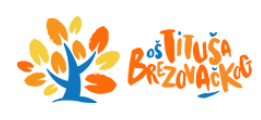 VAŽNA OBAVIJESTPoštovani, sukladno naredbama Stožera za civilnu zaštitu RH, svi koji imaju neki upit mogu to učiniti putem elektroničke pošte, telefonom ili preko web stranice naše škole  pod kontakti možete poslati upit ravnateljici škole.Email : ured@os-tbrezovackog-zg.skole.hrTelefon: 01/ 3897080Hvala na razumijevanju,Mirjana Torer,ravnateljica